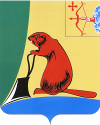 Отчёто работе Контрольно-счётной комиссии Тужинского муниципального района за 2017 годКонтрольно-счётная комиссия Тужинского муниципального района (далее – КСК) в 2017 году осуществляла контрольные и экспертно-аналитические мероприятия в соответствии с Бюджетным кодексом Российской Федерации, Федеральным законом от 07.02.2011 № 6-ФЗ «Об общих принципах организации и деятельности контрольно-счётных органов субъектов Российской Федерации и муниципальных образований», Положением о Контрольно-счётной комиссии Тужинского муниципального района, утверждённым решением Тужинской районной Думы от 28.11.2011 № 12/70, планом работы КСК на 2017 год.Проведено 101 контрольное и экспертно-аналитическое мероприятие.По результатам контрольных и экспертно-аналитических мероприятий выявлено 107 нарушений законодательства в финансово-бюджетной сфере на 790,5 тыс. рублей, 2 случая неэффективного расходования бюджетных средств на 111,6 тыс. рублей.С Контрольно-счётной палатой Кировской области проведено 2 совместных мероприятия:Анализ эффективности использования бюджетных средств и имущества государственными и муниципальными предприятиями Кировской области в 2014-2016 годах (проверки в МУП «Коммунальщик» и МУП «Тужинское АТП»).Проверка законности и эффективности использования бюджетных средств, направленных на обеспечение мероприятий по переселению граждан из аварийного жилищного фонда за 2015-2017 годы.Проверка законности и эффективности использования бюджетных средств, направленных на обеспечение мероприятий по переселению граждан из аварийного жилищного фонда проводилась в Тужинском городском поселении.Департамент строительства и архитектуры Кировской области (далее – Департамент), Тужинский муниципальный район (далее – Район), Тужинское городское поселение (далее – Поселение) в 2014 и 2015 годах заключали трёхсторонние соглашения о предоставлении субсидий из областного бюджета на обеспечение мероприятий по переселению граждан из аварийного жилищного фонда.В соответствии с соглашениями Департамент предоставил в 2014-2015 годах на безвозмездной основе финансовую поддержку на переселение граждан из аварийного жилищного фонда в размере 6 249 тыс. рублей, в том числе:-4 952,3 тыс. рублей за счёт средств, поступивших от Государственной корпорации – Фонда содействия реформированию жилищно-коммунального хозяйства;-1 296,7 тыс. рублей за счёт средств областного бюджета.Район в 2014-2015 годах перечислил поступившую из Департамента субсидию в бюджет Поселения в сумме 6 249 тыс. рублей.Поселение обеспечило софинансирование мероприятий ОАП «Переселение граждан, проживающих на территории Кировской области, из аварийного жилищного фонда» на 2013-2017 годы, утверждённой постановлением Правительства Кировской области от 18.06.2013 № 213/365 (далее – Программа) из местного бюджета в сумме 0,6 тыс. рублей.Все обязательства, установленные соглашениями, Департаментом, Районом и Поселением выполнены.Для реализации мероприятий Программы Поселением 30.11.2014 года заключены 8 контрактов с ООО «Строительная профессиональная компания» на приобретение 8 жилых помещений, общей площадью 260,4 кв. м.Стоимость приобретенного жилья составила 6 249,6 тыс. рублей, или 24 000 рублей/кв.м., что не превышает норматив, установленный постановлением администрации Тужинского муниципального района от 02.04.2014 № 120 «Об установлении норматива стоимости одного квадратного метра жилья для реализации мероприятий по переселению граждан из аварийного жилья на 2014 год» - 24 000 рублей.Количество граждан, подлежащих переселению из аварийного жилищного фонда, совпадает с количеством фактически переселённых граждан. Площадь жилых помещений, предоставленных гражданам, подлежащим переселению из аварийного жилищного фонда, соответствует площади жилья, занимаемого прежде этими гражданами.Передача жилых помещений в собственность Поселения произведена в установленные контрактами сроки.Оплата по приобретенным жилым помещениям произведена Поселением в полном объеме и в установленные контрактами сроки.Установлены расходы Поселения на невостребованную проектную документацию.Поселением заключены и оплачены следующие договора:1.Договор подряда № 5/2-773 от 16 июля 2014 года с обществом с ограниченной ответственностью «Научно-производственный центр «Витрувий» по обследованию, восстановлению и усилению строительных конструкций» на выполнение проектных работ по объекту: «Многоквартирный жилой дом по ул. Орджоникидзе, 34 в пгт. Тужа Кировской области». Стоимость договора – 99 999 рублей.2.Договор № 9/495 от 23 июля 2014 года с Кировским областным государственным бюджетным учреждением «Региональный центр ценообразования в строительстве» на услуги по проверке достоверности определения сметной стоимости на строительство многоквартирного жилого дома по ул. Орджоникидзе, 34 в пгт. Тужа, Кировской области. Стоимость договора 11 610 рублей.Поселением не осуществлялось строительство многоквартирного жилого дома по ул. Орджоникидзе, 34 в пгт. Тужа, Кировской области.В нарушение статьи 34 Бюджетного кодекса Российской Федерации общая сумма неэффективных расходов бюджета Тужинского городского поселения составила 111,6 тыс. рублей.Проверка эффективности использования бюджетных средств и имущества проводилась в МУП «Коммунальщик» и Тужинском городском поселении.Проверкой установлено:В соответствии со ст. 131 ГК РФ право собственности и другие вещные права на недвижимые вещи, ограничения этих прав, их возникновение, переход и прекращение подлежат государственной регистрации в едином государственном реестре органами, осуществляющими государственную регистрацию прав на недвижимость и сделок с ней.Регистрации подлежат: право собственности, право хозяйственного ведения, право оперативного управления, право пожизненного наследуемого владения, право постоянного пользования, ипотека, сервитуты, а также иные права в случаях, предусмотренных ГК и иными законами.В нарушение статьи 131 ГК РФ не зарегистрировано право хозяйственного ведения на 48 объектов недвижимого имущества Тужинского городского поселения, переданных МУП «Коммунальщик» по распоряжениям и постановлениям администрации Тужинского городского поселения в 2006-2016 годах.В администрации поселения и МУП «Коммунальщик» нет документов, подтверждающих приём и передачу в хозяйственное ведение МУП «Коммунальщик» (распоряжения администрации, акты приёма-передачи имущества) 2 объектов недвижимости  (теплотрасса к зданию управления образования, сети водопровода по переулку Суворова). Объекты числятся в реестре муниципального имущества администрации, и в имуществе, находящемся в хозяйственном ведении МУП «Коммунальщик».В пункте 4.5. Коллективного договора от 04.05.2011 года предусмотрено «материальная помощь выплачивается к отпуску специалистам МУП «Коммунальщик» в размере 100 % от должностного оклада за счёт средств предприятия». Данная формулировка предполагает выплату материальной помощи за счёт прибыли предприятия.В нарушение пункта 4.5. Коллективного договора в 2014 году в МУП «Коммунальщик» произведена выплата материальной помощи с начислениями на 231 тыс. рублей. Убыток предприятия за 2013 год составлял 1 830 тыс. рублей.Ежегодно администрацией поселения проводятся балансовые комиссии по рассмотрению и утверждению годовой бухгалтерской отчётности, отчёта директора, оценке эффективности работы предприятия, на которых рассматриваются результаты работы за прошлый год, ставятся цели и задачи на предстоящий период.Контроль над выполнением решений балансовых комиссий администрацией поселения не осуществляется. МУП «Коммунальщик» на момент проверки (август) не была представлена в администрацию поселения информация о выполнении пункта 6 решения балансовой комиссии от 25.04.2017 года. Срок исполнения по решению комиссии – до 31.05.2017.Администрацией поселения не осуществляется контроль над выполнением нормативных правовых актов администрации.В нарушение пункта 2.1.11. постановления администрации от 27.11.2013 года «Об утверждении порядка осуществления ежеквартального мониторинга финансово-хозяйственной деятельности муниципальных унитарных предприятий» МУП «Коммунальщик» не составлен и не представлен в администрацию план финансово – хозяйственной деятельности на 2016 год.На заседании районной Думы 29.08.2014 года была заслушана информация директора МУП «Коммунальщик» об итогах работы за 2013 год.Тужинской поселковой Думой работа предприятия в проверяемом периоде не рассматривалась.Проверкой МУП «Тужинское АТП» установлено:В нарушение статьи 131 ГК РФ право хозяйственного ведения на объекты недвижимого имущества Тужинского муниципального района, переданные по договору № 10 от 09.03.2010 года, (всего 5 объектов) на момент проверки (15.08.2017) не зарегистрировано.Установлены нарушения по продлению договоров аренды муниципального имущества на новый срок без проведения независимой оценки по стоимости арендной платы, по государственной регистрации договоров аренды, заключённых на срок не менее года.Неэффективные расходы МУП «Тужинское АТП» (штрафы и пени) за 2015-2016 годы составили 112 тыс. рублей.В соответствии с Договором от 26 декабря 2015 года № 70 (далее – Договор) администрация Тужинского района в 2016 году возмещает предприятию часть затрат от перевозки пассажиров на социальных маршрутах в сумме 1 066,6 тыс. рублей.Пунктом 9.1. Договора предусмотрено: «В настоящий Договор могут быть внесены изменения и дополнения, которые оформляются Сторонами дополнительными соглашениями к настоящему Договору».Фактически в 2016 году из бюджета Тужинского муниципального района МУП «Тужинское АТП» предоставлена субсидия в сумме 977,7 тыс. рублей (на 88,9 тыс. рублей меньше запланированной в Договоре).В нарушение пункта 9.1. Договора дополнительные соглашения о внесении в него изменений и дополнений Сторонами не оформлялись.Необходимо внесение изменений в нормативные правовые акты администрации района, касающиеся предоствления субсидий МУП «Тужинское АТП».В 2017 году проведено 6 экспертиз нормативных правовых актов о бюджете муниципального района, бюджетах Тужинского городского, Грековского, Михайловского, Ныровского, Пачинского сельских поселений Тужинского района на 2018 год и плановый период 2019-2020 годов.В нарушение статьи 32 Бюджетного кодекса Российской Федерации (принцип полноты отражения доходов, расходов и источников финансирования дефицитов бюджетов) в проекте бюджета Тужинского городского поселения на 2019 год не учтены доходы от самообложения граждан на 190 тыс. рублей. В бюджете поселения на 2018 год предусмотрены расходы на проведение референдума по самообложению граждан в 2019 году. Соответственно должно быть запланировано поступление средств самообложения граждан в бюджет поселения на 2019 год. (План на 2020 год – 190 тыс. рублей).В проекте бюджета поселения на 2019 год вследствие неполного отражения доходов от самообложения граждан, плановая сумма расходов занижена на 190 тыс. рублей.По предложению КСК в утверждённом бюджете Тужинского городского поселения на 2019 год доходы и расходы увеличены на 190 тыс. рублей.В нарушение статьи 32 Бюджетного кодекса Российской Федерации в проекте бюджета Грековского сельского поселения на 2018 год не запланированы расходы на проведение референдума по самообложению граждан, несмотря на то, что референдум в 2018 году будет проводиться.По предложению КСК в утверждённом бюджете Грековского сельского поселения на 2018 год запланированы расходы на проведение референдума в сумме 2 тыс. рублей.В соответствии с заключёнными соглашениями проводились внешние проверки годовых отчётов об исполнении за 2016 год бюджетов: Грековского, Михайловского, Ныровского, Пачинского сельских поселений, Тужинского городского поселения.При выполнении плановых показателей по поступлению доходов в бюджет, администрациями всех поселений на 01.01.2017 года допущена недоимка по местным налогам и сборам, задолженность по плате за воду, за наем жилья.Администрациями поселений не используются в полной мере возможности для увеличения доходной части местных бюджетов.Администрациями всех поселений района допущены искажения (8) показателей бюджетной отчётности за 2016 год на 284 тыс. рублей (не отражены задолженности по плате за воду и за наем жилья), что является нарушением статей 5,6 Федерального закона от 06.12.2011 № 402-ФЗ «О бухгалтерском учёте» и пункта 3 инструкции № 157н, пунктов 17,167 инструкции № 191н.Хочется напомнить главам поселений о своевременном предоставлении на проверку в КСК проектов нормативных правовых актов, информаций об устранении выявленных нарушений.В 2017 году проводились экспертизы нормативных правовых актов о внесении изменений в бюджеты Тужинского городского и всех сельских поселений района.Администрацией Тужинского городского поселения в феврале 2017 года на экспертизу был представлен проект решения с нарушениями Бюджетного кодекса Российской Федерации. Плановый дефицит бюджета поселения на 94,9 тыс. рублей превышал предел, установленный статьёй 92.1. Бюджетного кодекса Российской Федерации.По предложению КСК дефицит бюджета поселения был уменьшен на 94,9 тыс. рублей.Администрацией Грековского сельского поселения в феврале 2017 года на экспертизу был представлен проект решения с нарушениями Бюджетного кодекса Российской Федерации. Плановый дефицит бюджета поселения на 30 тыс. рублей превышал предел, установленный статьёй 92.1. Бюджетного кодекса Российской Федерации.По предложению КСК дефицит бюджета поселения был уменьшен на 30 тыс. рублей.Всего КСК проведена экспертиза 36 проектов решений районной Думы, Дум сельских и городского поселений по внесению изменений в соответствующие бюджеты.В 2017 году были проведены 44 внеплановые экспертизы нормативных правовых актов администрации района, сельских и городского поселений по утверждению муниципальных программ на 2020-2025 годы.Необходимо отметить, что во всех проверенных проектах программ имелись нарушения нормативных правовых актов администрации района и поселений по составлению и утверждению муниципальных программ (несоответствие разделов программы и приложений к ней, арифметические, грамматические, стилистические ошибки и т. д.).По всем проектам программ были даны исчерпывающие разъяснения, предложения по устранению выявленных нарушений и замечаний.Внешней проверкой исполнения бюджета муниципального района за 2016 год установлено нарушение статьи 264.2 Бюджетного кодекса Российской Федерации и пункта 133 инструкции № 191н, в части непредставления бюджетной отчётности 6 главными администраторами доходов бюджета.В сельских и городском поселениях проведены проверки законности и результативности использования субсидий местным бюджетам из областного бюджета на софинансирование инвестиционных программ и проектов развития общественной инфраструктуры муниципальных образований (далее-ППМИ) в Кировской области в 2016 году.Администрацией Грековского сельского поселения в рамках ППМИ осуществлялось строительство детской игровой площадки в д. Греково.Администрацией и ООО «ФорусТорг» (далее-Подрядчик) 01.08.2016 года был заключён Контракт на выполнение работ на 470 тыс. рублей.В нарушение статьи 314 Гражданского кодекса Российской Федерации все работы по контракту выполнены несвоевременно.В нарушение статьи 314 Гражданского кодекса Российской Федерации расчёты с Подрядчиком за выполненные работы за счёт средств субсидии из областного бюджета (380,7 тыс. рублей) были произведены несвоевременно.В нарушение пункта 9 статьи 94 Федерального закона № 44-ФЗ Администрация несвоевременно (с опозданием на 3 дня) поместила отчёт о выполнении работ в единой информационной системе (по закону – в течение 7 рабочих дней после исполнения Контракта – до 02.03.2017, фактически - 07.03.2017).Администрация Тужинского городского поселения и Общество с ограниченной ответственностью Строительная компания «Эверест» (далее – Подрядчик) на основании результатов размещения муниципального заказа путём проведения электронного аукциона 27.10.2016 заключили контракт на выполнение работ по обустройству сценической площадки с благоустройством территории, пгт Тужа на 1 420,9 тыс. рублей.Срок выполнения работ до 15.11.2016.Подрядчиком своевременно выполнены работы на 921,6 тыс. рублей (акт о приёмке выполненных работ от 14.11.2016).С нарушением статьи 314 Гражданского кодекса Российской Федерации (несвоевременно) выполнено работ на 499,3 тыс. рублей (акты о приёмке выполненных работ от 20.12.2016 и от 06.06.2017).Администрацией направлены Подрядчику 2 претензии о начислении пени за несвоевременное выполнение работ в общей сумме на 85,2 тыс. рублей. Платёжным поручением от 19.06.2017 года пени за просрочку исполнения обязательств в указанной сумме перечислено Подрядчиком в бюджет Тужинского городского поселения.В администрации Тужинского муниципального района проведена проверка сохранности и эффективности использования муниципального имущества, полученных доходов от его использования и расходов на его содержание в 2015-2016 годах.В нарушение части 9, статьи 17.1. Федерального закона от 26.07.2006 № 135-ФЗ, по истечении срока договора аренды, при заключении такого договора на новый срок, размер арендной платы по 2 договорам аренды определён без оценки рыночной стоимости объекта.В соответствии с решением Тужинской районной Думы от 26.12.2016 № 7/4 межрайонной ИФНС России № 5 по Кировской области передано по договору безвозмездного пользования нежилое помещение общей площадью 18,2 кв. м.Данное решение привело к недопоступлению средств в бюджет муниципального района в 2017 году в сумме 35,2 тыс. рублей.Все контрольные мероприятия проводились совместно с прокуратурой района.По результатам проверки сохранности и эффективности использования имущества в администрации района, по представлению районной прокуратуры, специалисту администрации района вынесено дисциплинарное взыскание – замечание.По результатам проведённых контрольных и экспертно-аналитических мероприятий КСК было внесено 43 предложения, которые все были реализованы.Органами местного самоуправления, муниципальными учреждениями района по результатам проведённых контрольных и экспертно-аналитических мероприятий принято 97 нормативных правовых актов.В районной газете «Родной край» был опубликован материал о работе КСК за 2016 год.На сайте администрации Тужинского муниципального района был размещён отчёт о работе за 2016 год, план работы КСК на 2017 год и 13 материалов проведённых проверок и экспертиз.На заседаниях Дум Грековского и Ныровского сельских поселений и Тужинского городского поселения председатель КСК рассказал об итогах работы за 2016 год и ознакомил депутатов с результатами внешних проверок об исполнении бюджетов сельских и городского поселений за 2016 год.Председатель Контрольно-счётной комиссии Тужинского муниципального района                                         А.С. Таймаров26.01.2018